Ordering Food (at a restaurant)Man = Woman = Hello, May I take your order?What dish do you recommend? Recommend = 		I’d like…How about = How about _________________?No, I don’t like curry. How about _________________?That sounds delicious, I love rice. How about _________________?Ok, we can share the meat. How about _________________?I don’t really want that.  How about the cheese pizza?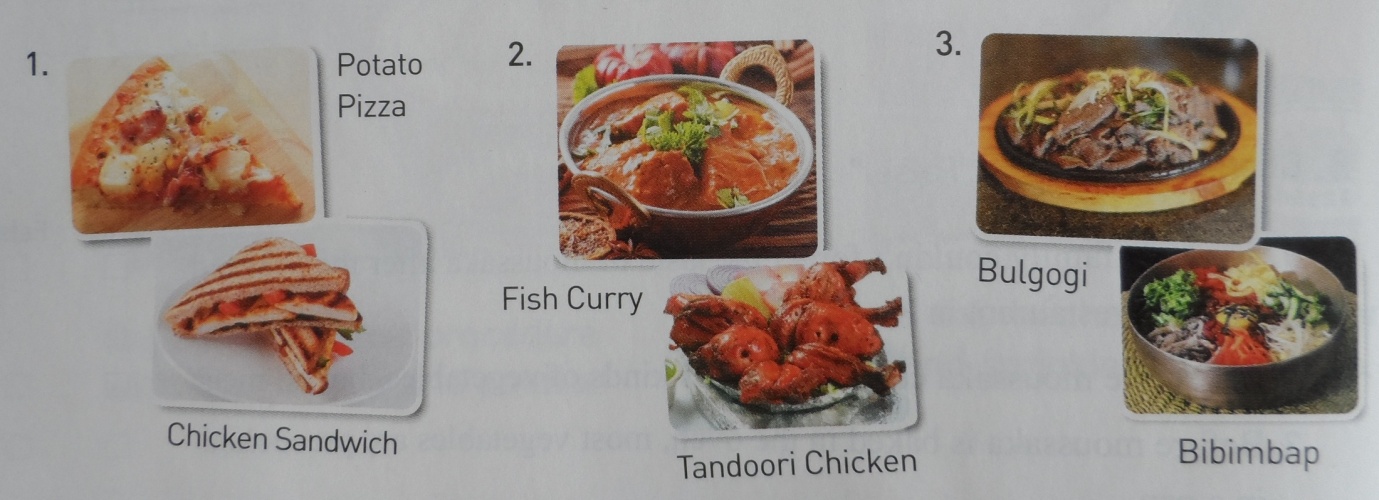 맛있게 드세요 When you are finished eating, what do you say?TIPSWhen?Sit-down Restaurant Alcohol DrinksVery Good ServiceDrivers How Much?Gratuity = ______________Why?Waiters / waitresses are not paid minimum wage.  Tips are part of their income.  